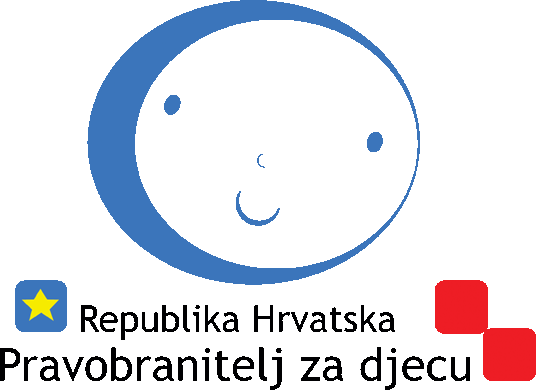 Obrazac za prijavuŽELIM POSTATI ČLAN MMS-a– Mreže mladih savjetnika pravobraniteljice za djecuIME I PREZIME		_____________________________________DATUM ROĐENJA		_____________________________________ADRESA STANOVANJA	_____________________________________MJESTO  STANOVANJA   	_____________________________________E-MAIL			_____________________________________KONTAKT  TELEFON	_____________________________________Napiši što, po tvome mišljenju, pravobraniteljica za djecu treba znati o tome kako je danas biti dijete i mladi čovjek u Hrvatskoj.Što te je motiviralo da se prijaviš za člana MMS-a?Napiši nešto o sebi: o svojim osobinama, interesima i iskustvima koja mogu pridonijeti radu MMS-a. Navedi zašto misliš da bi baš ti trebao/la biti član MMS-a. Molimo te napiši kako si saznao/la za MMS ?Iz medija (radio, TV, portali, novine)									Preko društvenih mreža										Prezentacije članova MMS-a u školi				          Čuo/la sam na satu razrednika					          Čuo/la sam negdje drugdje (molimo napiši gdje)  ______________________________________HVALA!Obrazac možeš ispuniti, spremiti kao word dokument i poslati na e-mail: mojglas@dijete.hr ili isprintati, ispuniti i poslati poštom na adresu: Pravobranitelj za djecu, Teslina 10, 10000 Zagreb, s naznakom Natječaj za MMS.KRAJNJI ROK ZA PRIJAVU JE 1. RUJNA 2017.  Izbor novih članova održat će se u rujnu 2017.nakon čega ćemo te obavijestiti o rezultatu natječaja.